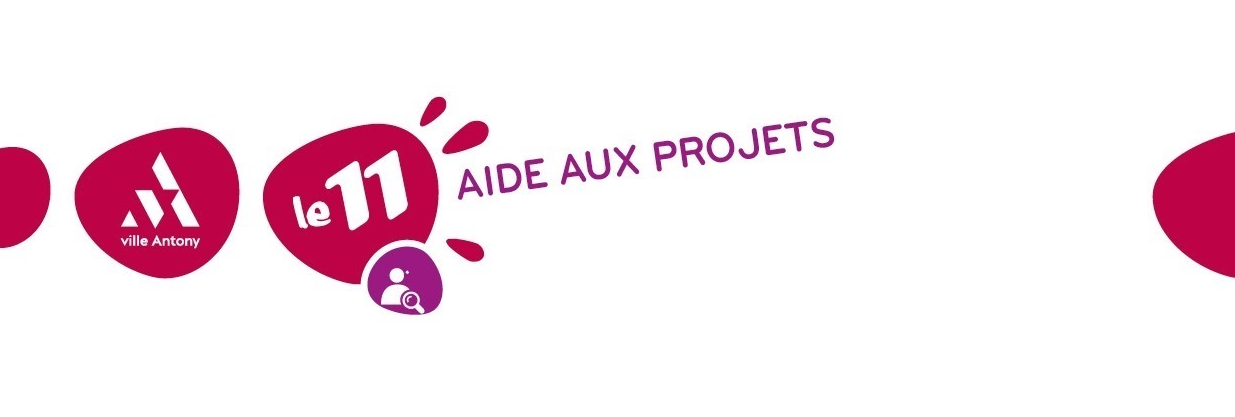 OPERATIONPACK’ ADOS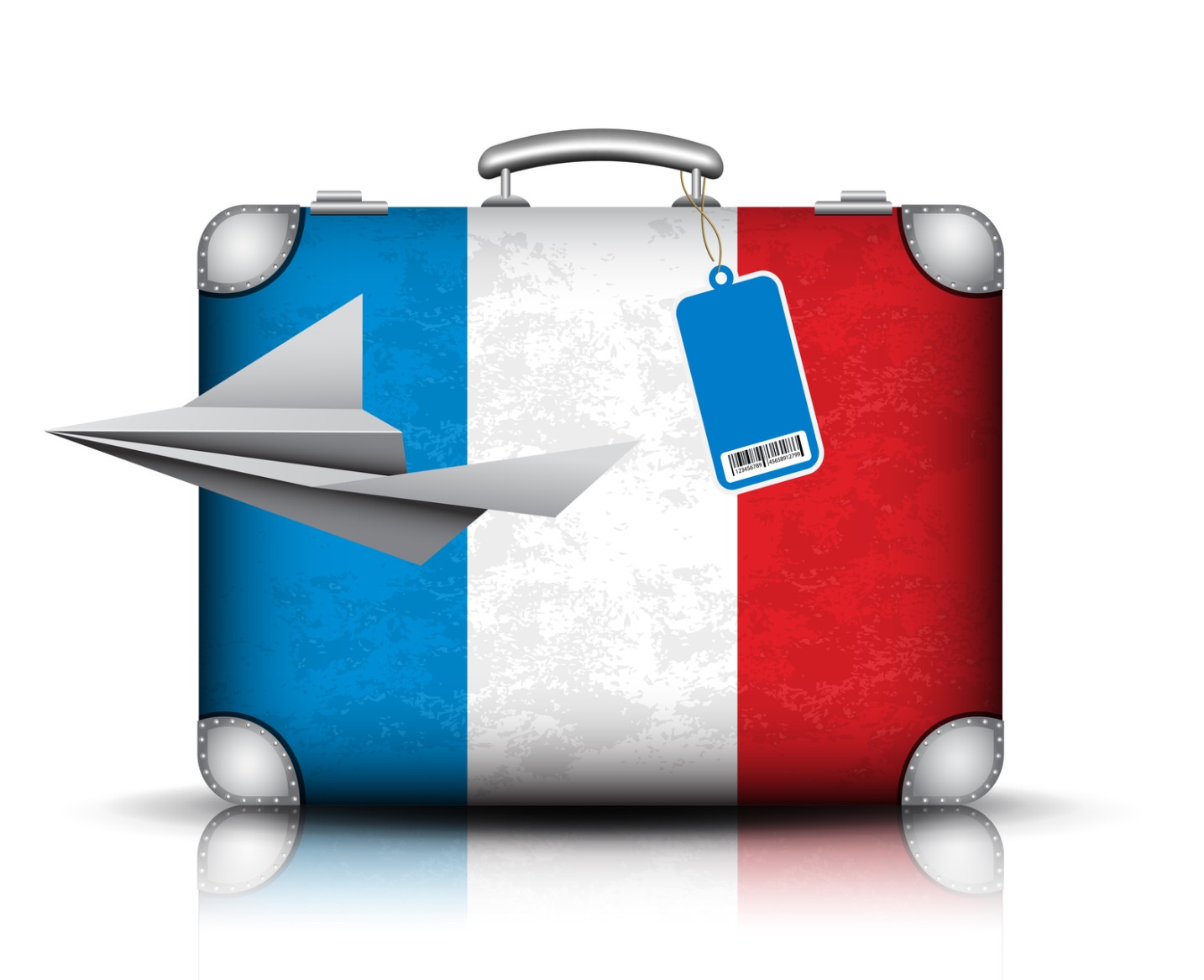 L’opération Pack Ados, c’est une aide « au départ en vacances » conçue pour :vous permettre un départ en vacances seul(e) ou en groupe, sans encadrementencourager l’autonomie et la prise d’initiatives de manière motivantePour déposer un dossier PACK’ ADOS, vous devez :avoir entre 16 et 25 ans,avoir un projet de vacances en France et/ou en Europe, en autonomie ou en groupe pendant les mois de juillet et/ou août,être au minimum un jeune antonien par groupene jamais avoir obtenu cette aideLes dates limites de dépôt des dossiers et les dates du jury sont sur le site internet de la villeContenu du PACK pour le projet :Un Sac à dos de randonnée150 € en chèques vacancesUn mini kit santéPour préparer votre projet, vous trouverez au 11-Espace Jeunes :une aide technique,des conseils pour accéder aux informations touristiques recherchées.Pour formuler votre projet, vous devrez :remplir l’ensemble de ce dossier avec attention, le plus lisiblement possible,remettre toutes les pièces complémentaires demandées,être présent lors du jury Quelques consignes à respecterVous devez adopter un comportement écoresponsable (mode de transport, d’hébergement, de loisirs …)Si vous êtes retenus, vous vous engagez à donner de vos nouvelles en adressant une carte postale à l’attention de M. le Maire.TITRE DU PROJET : …………………………………………………….JUSTIFICATIFS A JOINDRE AU DOSSIER : Copie pièce d’identité du référent Justificatif de domicile (des Antoniens seulement) Devis des dépenses à engager  Copie d’assurance responsabilité civile/rapatriement pour chacun Si départ en voiture, permis, assurance, carte grise Autorisation parentale pour les mineursLE(S) MEMBRE(S) DU GROUPENombre total de membres du groupe : .......………………………………………………………….Nombre de filles : .........……………………………………………………………………………………Nombre de garçons : .........………………………………………………………………………………Nombre de mineurs : .........…………………………………………..…………………………………...Nombre d’Antoniens y compris le référent : ……………………………………………………………SYNTHESE DU PROJETPériode du séjourDu : …………/….../………….               Au : …………/……/………………Durée du séjour : ................... joursType de séjour (Cochez la case choisie)1 ❏ Fixe 	2. ❏ ItinérantType de lieu choisi (Cochez la ou les cases choisies, plusieurs réponses possibles)1. ❏ Mer 	2. ❏ Campagne 	3. ❏ Montagne 		4. ❏ VillePrincipale ville de destination de votre séjour : .................................………………………………….….. Code postal : _ _ _ _ _ _ _ _ _Distance entre votre lieu d'habitation et votre destination de séjour (destination la plus lointaine pour les séjours itinérants) : nombre de kilomètres prévus (Cochez la case choisie)1. ❏ Inférieur à 100 Km 	2. ❏ Entre 100 ET 300 Km 	3. ❏ Entre 301 ET 500 Km4. ❏ Entre 501 et 800 Km 	5. ❏ + de 800 KmPrincipal mode de transport jusqu’au lieu de séjour (Cochez la case choisie)1. ❏ Train 	2. ❏ Voiture 	3. ❏ Autocar 	4. ❏ Deux roues	5. ❏ Randonnée à pied	6. ❏ Avion	 ❏ Autre:..............………………………………………………………………………………Mode(s) d'hébergement (Cochez la ou les cases choisies, plusieurs réponses possibles)1. ❏ Camping - emplacements nus (tentes) 	2. ❏ Camping « en dur » (bungalows, Mobil-home…)3. ❏ Auberge de jeunesse 	4. ❏ Hôtel 		5. ❏ Location		6. ❏ Hébergement familial 		7. ❏ Hébergement amical	 ❏ Autre: .................................................................................................................Activité principale du groupe durant le séjour (Cochez la case choisie)1. ❏ Pas d'activité dominante (détente et découverte touristique ponctuelle)2. ❏ Activité sportive (initiation ou perfectionnement à une pratique sportive)3. ❏ Activité culturelle ou artistique, laquelle ? : ..................................................………………..…………. ❏ Autre, précisez: ...............................................................................................………………………..INFORMATIONS COMPLEMENTAIRES SUR LE SEJOUR(Vous pouvez répondre de façon plus détaillée sur papier libre à joindre au dossier)Description de votre projet :Expliquez-nous comment est né votre projet, ce qui vous motive pour partir.....................................................................................................................................................................…………............................................................................................................................................................................................................................................................................................................................................................................................................................................................................................................................................................................................................................................................................................................................................................................................................................................................................................................................................................................................................................................................................................................................................................................................................................................................................................................................................................................................................................................................................................................................................................................................................................................................................................................................................................................................................................................................................................................................................................................................................................................................Choix de la destination :Comment avez-vous choisi votre destination ?........................................................................................................................................................................................................................................................................................................................................................................................................................................................................................................................................................................................................................................................................................................................................................................................................................................................................................................................................................................................................................................................................................................................................................................................................................................................................................................................................................................................................................................................................................................................................................................................................................................................................................................................................................................................................................................................................................................................................................................................................................................................................................................................................................................................................................................................................................................................................................................................................................................................................................................................................................................................................................Adresse(s) précise(s), numéro(s) de téléphone et contact du ou des lieux d’hébergement :......................................................................................................................................................................................................................................................................................................................................................................................................................................................................................................................…………………………............................................................................................................................................................................................................................................................................................................................................................................................................................................................................................................................................................................................................................................................................................................................................................................................................................................................................................................................................................................................................................................................................................................................................................................................................................................................................................................L’adresse précise est demandée à seule fin de pouvoir éventuellement contrôler qu’un lieu d’hébergement ait bien été réservé par le groupe, préalablement à son départ.BUDGET PRÉVISIONNELCe budget doit être équilibréC’est-à-dire que le total de vos dépenses doit être égal au total de vos recettesRÉFÉRENT DU PROJET                                     RÉFÉRENT DU PROJET                                     Nom et prénom : ………………………………………………………………………………………….…...Age :…………………………………………………………………………………………………………….Téléphone : ………………………………………………………………………………………….…...........Mail : ……………………………………………………………………………………………………………Nom et prénom : ………………………………………………………………………………………….…...Age :…………………………………………………………………………………………………………….Téléphone : ………………………………………………………………………………………….…...........Mail : ……………………………………………………………………………………………………………Fonction : ………………………………………………………………………………………….….............Fonction : ………………………………………………………………………………………….….............Dossier déposé le :Date de la commission :Composition du groupe :1. …………………………………………………………………2…………………………………………………………………..3.. …………………………………………………………………4. …………………………………………………………………5. …………………………………………………………………6. …………………………………………………………………Composition du groupe :1. …………………………………………………………………2…………………………………………………………………..3.. …………………………………………………………………4. …………………………………………………………………5. …………………………………………………………………6. …………………………………………………………………DEPENSESDEPENSESDEPENSESRECETTESRECETTESRECETTESNaturePar pers.Pour le groupeNaturePar pers.Pour le groupeTRANSPORTTRANSPORTTRANSPORTBOURSE D’AIDE AU DÉPARTBOURSE D’AIDE AU DÉPARTBOURSE D’AIDE AU DÉPARTAller RetourSur placeAutres (précisez)Pack’ à dosAller RetourSur placeAutres (précisez)APPORT PERSONNEL / AUTO FINANCEMENTAPPORT PERSONNEL / AUTO FINANCEMENTAPPORT PERSONNEL / AUTO FINANCEMENTAller RetourSur placeAutres (précisez)Famille   SalaireEconomies Autres (précisez)HEBERGEMENTHEBERGEMENTHEBERGEMENTFamille   SalaireEconomies Autres (précisez)Famille   SalaireEconomies Autres (précisez)ALIMENTATIONALIMENTATIONALIMENTATIONFamille   SalaireEconomies Autres (précisez)Famille   SalaireEconomies Autres (précisez)MONTANT TOTAL DES ACTIVITES MONTANT TOTAL DES ACTIVITES MONTANT TOTAL DES ACTIVITES AUTRES AIDES AU DEPARTAUTRES AIDES AU DEPARTAUTRES AIDES AU DEPARTCAFASSOCIATIONAutres (précisez)ASSURANCES (individuelle, annulation, …)ASSURANCES (individuelle, annulation, …)ASSURANCES (individuelle, annulation, …)CAFASSOCIATIONAutres (précisez)CAFASSOCIATIONAutres (précisez)TOTAL EN EUROSTOTAL EN EUROS